 SpellingMultiplication GridBar / Line graph template.Spelling Pick any 10 words from my list. These are some of the most often misspelled words in the English language (list attached)At home, our usual routine:Look cover write and check 3 more timesWrite a sentence for ALL of your words. Spelling games (e.g. rainbow write, across and down, spelling flowers etc,)Ask someone at home to test you on your words. Health and WellbeingDiscuss with an adult what makes a good pupil, and a good classmate?-Write ten rules for a happy classroom-Design an attractive poster to display them. ArtWe have been looking at Celtic crosses in RE. Try drawing a cross with pictures from Bible stories on it. Look at pictures of St Martin’s Cross in Iona to help you.WritingWe have been learning to uplevel a sentence. Try writing a basic sentence like ‘the man walked down the street’ and uplevel it by adding:Wow wordsAdjectivesChecking punctuation and spelling carefully.Extension: can you make an interesting paragraph to go along with your sentence?Primary 5Home-Learning@StAndrewsTweetsNumeracyIn your jotter, create a multiplication grid like we use in class. Fill in all your times tables until you reach 10x10Extension: Tables x10 to x20.There is a blank grid attached below so you can copy and complete. Ask a family member to test your times tables. ExtensionTopMarks is a brilliant website for education. Play at least 2  times tables games from:https://www.topmarks.co.uk/maths-games/7-11-years/TechnologiesCoding: Microsoft has great guided tutorials to improve your coding skills. https://arcade.makecode.com/--skillmap#beginnerTry this great beginner tutorial. FrenchTry out our cool new online French resource: Duolingo Watch your favourite DVD (Disney/ younger films are good for this activity). Set the language to French. Write down the words you hear/recognise.              MathsUsing a tally graph can you collect data on your family and friends favourite to programmes, sports etc Use this information and record your results in either a line graph or a bar chart. Remember your labels!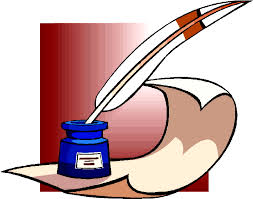  (ea sound)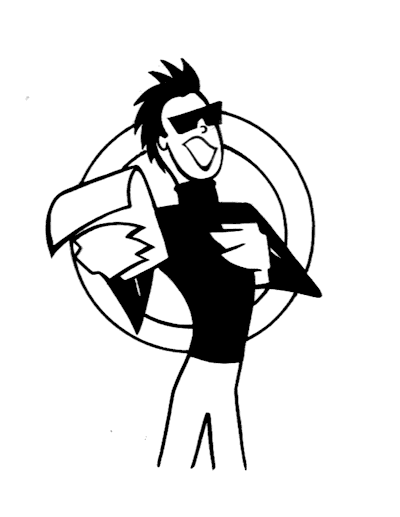 (ew ending)(ch sound)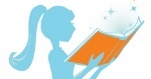 breadthreadhealthwealthfeatherleatherweatherreadysteadyhealthywealthy blew chewcrewdewdrewfewflewgrewchapchatchesschillchinchipchuckchicken1234567891012345678910